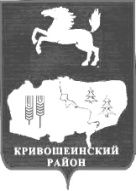 ГЛАВА КРИВОШЕИНСКОГО РАЙОНА (ГЛАВА  АДМИНИСТРАЦИИ)ПОСТАНОВЛЕНИЕ19.02.08                                                                                                                                       № 80с. КривошеиноТомской областиОб  утверждении  численного  и   персонального состава комиссии по делам несовершеннолетних и защите их прав. (в редакции Постановлений Администрации Кривошеинского района от16.12.2008 № 647; от 27.10.2009 № 633; от 06.05.2010 № 306; от 25.10.2010 № 725; от 05.10.2011 № 580; от 09.04.2012 № 180; от 25.10.2012 № 632; от 03.07.2013 № 482; от 22.01.2014 № 15; от 28.05.2015 № 233)	В целях повышения эффективности работы по профилактике безнадзорности и правонарушений несовершеннолетних, обеспечения их прав и законных интересов, в соответствии с Законом Томской области «О комиссиях по делам несовершеннолетних и защите их прав» от 09.11.2007  № 249-ОЗ	ПОСТАНОВЛЯЮ:	1. Утвердить численный и персональный состав комиссии по делам несовершеннолетних и защите их прав (приложение № 1).	2. Утвердить Положение о комиссии по делам несовершеннолетних и защите их прав (приложение № 2).	3. Признать утратившими силу:	- постановление Главы администрации Кривошеинского района № 17 от 01.02.06;	- постановление Главы администрации Кривошеинского района № 370 от 04.12.06;	- постановление Главы администрации Кривошеинского района № 266 от 21.08.07.	4. Контроль за исполнением настоящего постановления возложить на заместителя Главы Кривошеинского района по социальным вопросам. ЖКХ, строительству и связи Гизатуллина Р.Р. Глава Кривошеинского района                                                                           М.Ф. МельниковРудова2 14 16Верно:Управляющий делами администрации				    	          Н.Д.МартыноваПрокуратураРудова Приложение № 1                                                                                                      Утвержден                                                                             постановлением Главы Кривошеинского района                                                                                 (Главы Администрации)  СОСТАВкомиссии по делам несовершеннолетних и защите их правПриложение № 2                                                                                                      Утверждено                                                                             постановлением Главы Кривошеинского района                                                                                  (Главы Администрации)  от 19.02.08  № 80ПОЛОЖЕНИЕо комиссии по делам несовершеннолетних и защите их прав1. Общие положения	1.1. Комиссия по делам несовершеннолетних и защите их прав (далее – Комиссия) является постоянно действующим межведомственным коллегиальным органом при Администрации Кривошеинского района и создается в целях проведения единой государственной политики по защите прав детей, координации деятельности органов учреждений  системы профилактики безнадзорности и правонарушений несовершеннолетних.	Субъекты системы профилактики безнадзорности и правонарушений несовершеннолетних на территории Кривошеинского района предоставляют в комиссию информацию об указанной деятельности.	1.2. Комиссия в своей деятельности руководствуется  Конституцией Российской Федерации, Федеральным законом от 24 июня 1999 года № 120-ФЗ «Об основах системы профилактики безнадзорности и правонарушений несовершеннолетних», иными федеральными законами, Законом Томской  области от 16 ноября 1998 года №27-ОЗ «О профилактике безнадзорности и правонарушений несовершеннолетних, защите их прав», Законом Томской области от 09.11.2007  №  249-ОЗ  «О комиссии по делам несовершеннолетних и защите их прав в Томской области», иными законами Томской области.	1.3. Комиссии по делам несовершеннолетних могут быть созданы при органах местного самоуправления поселений, расположенных на значительном удалении от административных центров, по решению указанных органов. 2. Основные задачи деятельности комиссии	Основными задачами деятельности комиссии являются:	1) осуществление мер, предусмотренных законодательством Российской Федерации и законодательством Томской области, по координации деятельности учреждений системы профилактики безнадзорности и правонарушений несовершеннолетних;	2) защита и восстановление прав и охраняемых законом интересов несовершеннолетних, содействие несовершеннолетним в реализации их прав;	3) предупреждение безнадзорности, беспризорности, правонарушений и антиобщественных действий  несовершеннолетних, выявление и устранение причин и условий, способствующих указанным явлениям;	4) координация деятельности и обеспечение взаимодействия органов и учреждений, занимающихся проблемами семьи и детства, вопросами соблюдения условий воспитания, обучения, содержания несовершеннолетних в учреждениях  системы профилактики безнадзорности и правонарушений несовершеннолетних.3. Направления деятельности комиссии	Комиссия осуществляет свою деятельность по следующим направлениям:	1) защита и восстановление прав и законных интересов несовершеннолетних, выявление и устранение причин и условий, способствующих безнадзорности, беспризорности, правонарушениям и антиобщественным действиям несовершеннолетних;	2) координация вопросов, связанных с соблюдением условий воспитания, обучения, содержания несовершеннолетних и обращением с несовершеннолетними в учреждениях системы профилактики безнадзорности и правонарушений несовершеннолетних;	3) координация деятельности органов и учреждений системы профилактики безнадзорности и правонарушений несовершеннолетних;	4) выявление несовершеннолетних и семей, находящихся в социально опасном положении, нуждающихся в социальной помощи и (или) реабилитации, направление информации о выявленных несовершеннолетних и семьях, находящихся в социально опасном  положении, в соответствующие органы и учреждения системы профилактики безнадзорности и правонарушений несовершеннолетних для организации индивидуальной профилактической работы;	5) профилактика и предупреждение пьянства, алкоголизма, наркомании, токсикомании среди несовершеннолетних.4. Компетенция комиссии	Районная  комиссия:	1) участвует в разработке и реализации целевых программ, направленных на защиту прав и законных интересов несовершеннолетних, профилактику их безнадзорности, беспризорности, правонарушений и антиобщественных действий;	2) участвует в разработке проектов правовых актов по вопросам защиты прав и законных интересов несовершеннолетних;	3) рассматривает жалобы и заявления несовершеннолетних, их родителей или законных представителей, а  также других лиц о нарушениях прав и законных интересов несовершеннолетних;	4) обращается в суд с заявлениями в защиту прав и законных интересов несовершеннолетних;	5) оказывает помощь в трудовом и бытовом устройстве несовершеннолетним, освобожденным из учреждений уголовно-исполнительной системы либо вернувшимся из специальных учебно-воспитательных учреждений, содействие в определении форм устройства других несовершеннолетних, нуждающихся в социальной помощи и (или) реабилитации, а также в осуществлении иных мер по оказанию социальной помощи несовершеннолетним и (или) их социальной реабилитации, предусмотренных законодательством Российской Федерации и Томской области;	6) дает согласие на оставление обучающимися, достигшими возраста пятнадцати лет и не получившими общего образования, общеобразовательных учреждений, на исключение обучающихся, достигших возраста пятнадцати лет и не получивших общего образования, из образовательных учреждений и совместно с родителями или законными представителями и органом местного самоуправления  в месячный срок принимают, обеспечивающие трудоустройство этих несовершеннолетних и продолжение освоения ими образовательной программы основного общего образования по иной форме обучения и (или) продолжение обучения в других образовательных учреждениях;	7) организуют контроль за поведением несовершеннолетних, исключенных из образовательных учреждений, до решения вопроса об их трудоустройстве и продолжении освоения ими образовательной программы основного общего образования по иной форме обучения и (или) продолжении обучения в других образовательных учреждениях;	8) дает согласие на расторжение трудового договора с работниками в возрасте до восемнадцати лет по инициативе работодателя (за исключением случаев ликвидации организации или прекращения деятельности индивидуальным предпринимателем), рассматривает информацию работодателей о расторжении трудового договора с работниками в возрасте до восемнадцати лет по  инициативе работников и в случае необходимости оказывает несовершеннолетним содействие в трудоустройстве и (или) поступлении в образовательные учреждения;	9) готовит совместно с соответствующими органами и учреждениями материалы, представляемые в суд, по вопросам, связанным с помещением несовершеннолетних в специальные учебно-воспитательные учреждения закрытого типа, досрочным прекращением пребывания либо продлением срока пребывания несовершеннолетних в указанных учреждениях, а также с переводом несовершеннолетних в другие специальные учебно-воспитательные учреждения закрытого типа;	10) рассматривает дела об административных правонарушениях несовершеннолетних, их родителей или иных законных представителей, а также других лиц в случаях, предусмотренных Кодексом Российской Федерации об административных правонарушениях и законодательством Томской области об административных правонарушениях;	11) в случаях и порядке, установленных законодательством Российской Федерации, применяет меры воздействия в отношении несовершеннолетних, их родителей или иных законных представителей, руководителей учреждений, в которых находятся дети, оставшиеся без попечения родителей, либо  должностных лиц исполнительных органов государственной власти Томской области или органов местного самоуправления;	12) осуществляет иную деятельность в соответствии с законодательством Российской Федерации и Томской области.5. Права комиссии, членов комиссии	1. Комиссия вправе:	1) запрашивать и получать в установленном порядке необходимые для работы комиссии сведения и информацию от органов государственной власти, органов местного самоуправления, органов и учреждений системы профилактики безнадзорности и правонарушений несовершеннолетних, иных организаций;	2) привлекать для участия  в работе комиссии должностных лиц органов государственной власти Кривошеинского района, органов местного самоуправления, организаций независимо от организационно-правовых форм, других заинтересованных лиц;	3) вносить представления в органы государственной власти, органы местного самоуправления, органы и учреждения системы  профилактики безнадзорности и правонарушений несовершеннолетних, иные организации по вопросам, касающимся прав и охраняемых законом интересов несовершеннолетних;	4) заслушивать на заседании комиссии сообщения должностных лиц органов  государственной власти, органов местного самоуправления, руководителей органов и учреждений системы профилактики безнадзорности и правонарушений несовершеннолетних по вопросам, касающимся прав и охраняемых законом интересов несовершеннолетних,  в том числе по вопросам соблюдения  условий содержания и воспитания несовершеннолетних;	6) в установленном порядке проводить обследование условий  жизни и воспитания  несовершеннолетних, находящихся  в социально опасном положении;	7) Исключен. (в редакции Постановления Администрации Кривошеинского района от16.12.2008 № 647)	2. Члены комиссии вправе:	1) в установленном  законодательством Российской Федерации порядке посещать учреждения системы профилактики безнадзорности и правонарушений несовершеннолетних для обследования условий воспитания,  обучения, содержания и обращения в указанных учреждениях с несовершеннолетними;	2) разрабатывать методические документы по  вопросам, отнесенным к компетенции комиссии по делам несовершеннолетних и защите их прав;	3) издавать специальный информационный бюллетень, содержащий нормативные правовые акты, принятые комиссией по делам несовершеннолетних и защите их прав, и другие материалы, относящиеся к вопросам профилактики  безнадзорности и правонарушений несовершеннолетних, защиты их прав;	4) направлять в соответствующие органы материалы  о выявленных нарушениях прав или законных интересов несовершеннолетних для решения вопроса о привлечении к ответственности  должностных лиц, их допустивших;	5) в пределах своих полномочий давать разъяснения, вести переписку;	6) члены комиссии вправе составлять протоколы об административных правонарушениях в соответствии с Кодексом Российской Федерации об административных правонарушениях.6. Органы управления	6.1. Комиссию возглавляет председатель (заместитель Главы Кривошеинского района по социальным вопросам, ЖКХ, строительству и связи), которого на время  его отсутствия  заменяет заместитель  председателя  комиссии (начальник РУО).	6.2. Комиссия действует на основании Положения, утвержденного Главой  Кривошеинского района.7. Организация  деятельности Комиссии	7.1. Комиссия состоит из председателя комиссии (заместитель Главы Администрации по социальным вопросам), заместителя председателя комиссии (начальник РУО), секретаря и членов Комиссии.	7.2. Персональный состав Комиссии утверждается постановлением Главы  Кривошеинского района.	7.3. Заседания комиссии проводятся по мере необходимости, но не реже двух раз в месяц и являются открытыми.В случаях, предусмотренных законодательством, в целях обеспечения конфиденциальности информации о несовершеннолетних, их родителях или иных законных представителях, комиссия с учетом характера рассматриваемых материалов может принять мотивированное определение о проведении закрытого заседания.Председатель комиссии, осуществляя свои полномочия:1) планирует работу комиссии;2) утверждает повестку дня заседания  комиссии;3) назначает дату заседания комиссии;4) ведет заседание комиссии;5) подписывает акты, принимаемые комиссией;6) подписывает протоколы заседаний комиссии;7) исполняет иные полномочия  в соответствии с законодательством.Заместитель председателя комиссии исполняет полномочия председателя комиссии в период его  временного отсутствия.Ответственный секретарь комиссии, осуществляя свои полномочия:1) обеспечивает подготовку проведения заседаний комиссии;2) ведет и оформляет протокол заседания комиссии;3) ведет и оформляет подготовку и оформление текстов постановлений, определений, представлений комиссии;4) принимает жалобы на постановления комиссии;5) принимает необходимые меры для обеспечения исполнения вынесенных комиссией постановлений;6) осуществляет контроль за исполнением постановлений, принятием мер по представлениям комиссии;7) готовит обобщения и справки о деятельности комиссии;8) исполняет иные полномочия в соответствии с законодательством.7.4. Комиссия по вопросам, отнесенным  к ее компетенции, принимает решения, которые обязательны  для исполнения  органами местного самоуправления, государственными, муниципальными, общественными организациями, предприятиями, учреждениями, должностными лицами и гражданами.7.5. В состав Комиссии входит 13 человек представителей учреждений государственной и муниципальной системы профилактики безнадзорности и правонарушений   несовершеннолетних. (в редакции Постановления Администрации Кривошеинского района от 16.12.2008 № 647)7.6. На период отсутствия членов комиссии по персональному составу, заменяют их заместители, специалисты, исполняющие обязанности в их отсутствие. (в редакции Постановлений Администрации Кривошеинского района от 16.12.2008 № 647; от 05.10.2011 № 580)7.7. Комиссия принимает решения простым большинством голосов членов комиссии, участвующих в заседании.7.8. Государственные, общественные организации, предприятия, учреждения, должностные лица обязаны в течение 10 дней сообщить в Комиссию о мерах, принятых во исполнение постановлений Комиссии.7.9. Организационно-техническое обеспечение деятельности Комиссии осуществляет Администрация Кривошеинского района.Кондратьев Дмитрий Владимирович- заместителя Главы   муниципального образования по  вопросам ЖКХ , строительства, транспорта, связи, ГО и ЧС  и социальным  вопросамКустоваМария Федоровна- начальник РУО, заместитель председателя комиссииЖукова Лариса Владимировна- главный специалист – секретарь комиссии по делам несовершеннолетних и защите их прав, секретарь комиссии                      Члены комиссии:Беляев Юрий Андреевич - заместитель начальника отделения полиции №11 (по обслуживанию Кривошеинского района)СтоляровСергей Николаевич- врач-нарколог  Кривошеинской ЦРБ (по согласованию)СкворцоваНаталья Владимировна- главный специалист по опеке и попечительству Администрации Кривошеинского районаМуковозова Марина Александровна- Районный педиатр МБУЗ «Кривошеинская ЦРБ» (по согласованию)СиденкоОльга Николаевна- инспектор ГППН Кривошеинского РОВД (по согласованию)МосинаСветлана Алексеевна- заведующая отделом писем редакции газеты  «Районные вести» (по согласованию)ПолубяткоТатьяна АлександровнаПрохоренко Елена ЮрьевнаЛебедеваНадежда ГригорьевнаШабунин Валерий АлексеевичПитухина Инга Александровна- и.о. директора ОГКУ «Центр социальной поддержки населения Кривошеинского района (по согласованию)- управляющая делами Администрации Красноярского сельского поселения.- директор ОГУ «Центр занятости населения Кривошеинского района» (по согласованию)- и.о. директора ОГУ «СРЦН Кривошеинского района (по согласованию)- социальный педагог ОГОУНПО «ПУ-23» (по согласованию).